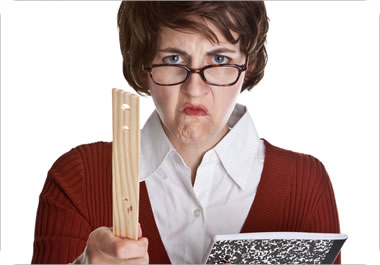 The teacher is known for cracking down on her students.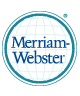 Learner’s Word of the DayJune 28, 2021crack down   /ˈkræk ˈdaʊn/   phrasal verb 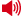 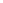 : to start to be strict about punishing people for doing something that is illegal or not allowed : to enforce a law or rule more strictly: to start to be strict about punishing people for doing something that is illegal or not allowed : to enforce a law or rule more strictly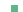 People have been violating this law for years, and now the government is finally starting to crack down.— often + on— often + onAuthorities are cracking down on companies that pollute.